Publicado en Ciudad de México el 07/09/2018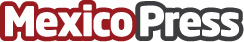 Nerium SkinCare inicia planes de posicionamiento de marca en México y América LatinaNerium SkinCare, empresa estadounidense filial de Nerium Biotechnology, dedicada a desarrollar productos para el cuidado de la piel utilizando alta tecnología científica, anuncia nuevos planes de posicionamiento de marca a nivel nacional e internacional una vez que concluyeron los alegatos con terceros involucradosDatos de contacto:Eneas Mares Paris5565867100Nota de prensa publicada en: https://www.mexicopress.com.mx/nerium-skincare-inicia-planes-de Categorías: Nacional Marketing Recursos humanos Ciudad de México Biología http://www.mexicopress.com.mx